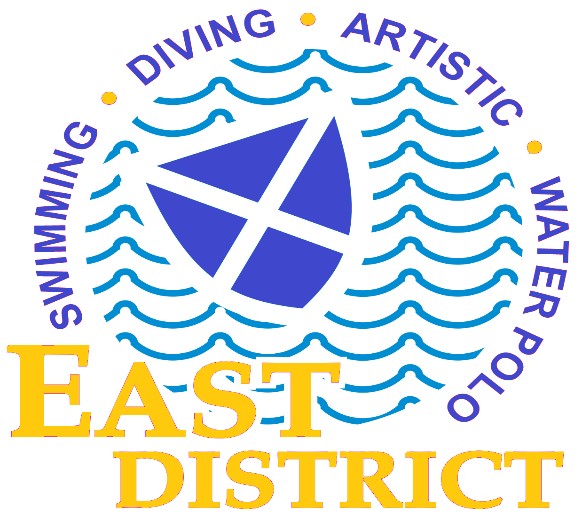 Schedule of Events About the East District Distance Time Trials The East District is holding these time trials on 13th and 14th November 2021 to provide an opportunity for swimmers to gain entry times for the planned Scottish event in December and future East District meets.  There are no finals or awards. Level 2 licence: L2/131/ED/NOV21The events will be 200m for all strokes and 400m individual medley and freestyle in line with Scottish Swimming’s return to competition. All events will be swum separately for boys and girls. Dates13th and 14th November 2021 VenueBathgate Xcite Age Groups12, 13, 14, 15, 16, 17, 18 & over Age as at 31st December 2021Events200m Freestyle200m Backstroke, 200m Breaststroke200m Butterfly400m Individual Medley400m FreestyleEast District ContactLynne Rafferty, East District Event PlanningEmail: sasaeastdistricteventplanning@gmail.com  Entry deadlineThe entry deadline is 12 noon on Thursday 28th October EligibilityAll swimmers must be aged 12 or over at 31 December 2021 and registered members of SASA, training with a club affiliated to Scottish Swimming at the time of the competition.Only swimmers who are first claim members of an East District club and therefore eligible to swim in an EDAGs may enter this time trial.There will be two sessions per day.Swimmer numbers for events will be agreed by the swim committee and the facility after entries are received. If it is necessary to reject entries, this will be done at the discretion of the swim committee.  Entry GuideThis information regarding entry is a guide and is subject to change.Entry into the meets will be by clubs on official entry files. Swimmers may be entered if they are considered as currently swimming at District level. It is likely that the competition as a whole will be oversubscribed and clubs should only enter swimmers with coach approval. Swimmers may be entered for up to 6 events in total.Entries from multi classification swimmers are welcome into the designated events for their classification. Classified para-swimmers may be entered into the event if they are at district level. Clubs should include in their email with entries that their files include para-swimmers. Swimmers not accepted to the District event will have their entry fee will be refunded in full. The East District swim committee reserve the right to make decisions on oversubscriptions in any way that is necessary to meet the conditions for the competition. Covid-19/facility policies may restrict the numbers of swimmers for the time available. This means that any swimmer accepted into the meet, may not be able to swim all events they enter, to make best use of the time available. Times must be submitted for all events entered. Times should have been recorded by a swimmer between 1 January 2019 – current date can be submitted. Times do not need to be accredited times but they should be real times achieved at meets or at club time trials. Whilst we do not ask for proof of time for the meet, we will be undertaking random checks and clubs may be asked pre and post event to provide additional information. The cost per event will be £8.50SpectatingThere will be no spectating at the venueCOVID-19We want to ensure return to competition, as far as is possible, for everyone attending, is a safe and healthy environment that will be an enjoyable and successful. All competition in Scotland will be operated in line with the Scottish Government and Public Health Scotland guidance and with the Scottish Swimming Competition Management Guidance Document, current at the time of the competition taking place.There may be specific conditions of attendance at the meet. Full details will be issued nearer the date of the competition.All competitors and other attendees are required to adhere to the conditions of the competition to ensure that we all stay compliant and safe. Anyone failing to follow the conditions will be refused access or removed from the venue and no refund will be offeredAt present Scotland is at below Level 0. However, these levels of restriction may have changed by the competition dates. SASA East District will be guided by and will implement all relevant requirements requested by sportscotland, Scottish Swimming and the Scottish Government at that time.Competition DisclaimerPLEASE NOTE:While every reasonable effort will be made for the competition to happen, potential changes in COVID restrictions may restrict or prevent the competition from taking place. The conditions for the meet and whether the competition ultimately take place is dependent on the local restrictions in place on facilities, the sporting activity and the participants.No guarantee can be given by SASA East District that the meet will take place at a particular time, on any particular date or at any particular venue. SASA East District reserves the right to cancel the meet without notice and without liability for doing so if required. The competition will not be rescheduled if it is unable to take place on the scheduled dates.In the event of cancellation or abandonment of the event, refunds if any, will be made at the absolute discretion of SASA East District. SASA East District will have no legal liability to make a refund or to pay any form of consequential or indirect damage such as loss of enjoyment, travel, catering and accommodationDatesSaturday 13th and Sunday 14th November Saturday 13th and Sunday 14th November Saturday 13th and Sunday 14th November Saturday 13th and Sunday 14th November Saturday 13th and Sunday 14th November Saturday 13th and Sunday 14th November Saturday 13th and Sunday 14th November PoolBathgate6 lane 25m competition pool, Swim down pool6 lane 25m competition pool, Swim down pool6 lane 25m competition pool, Swim down pool6 lane 25m competition pool, Swim down pool6 lane 25m competition pool, Swim down pool6 lane 25m competition pool, Swim down poolSession TimesSaturday 13th NovemberSaturday 13th NovemberSaturday 13th NovemberSaturday 13th NovemberSunday 14th NovemberSunday 14th NovemberSunday 14th NovemberSessionSessionWarm UpStartSessionWarm UpStart11090009501090009502213151400213151400Session 1 - MorningSession 3 - Morning400 IM Girls400 IM Boys200 Fly Boys200 Fly Girls200 Free Girls200 Free BoysSession 2 - AfternoonSession 4 - Afternoon400 Free Boys400 Free Girls200 Breast Girls 200 Breast Boys200 Back Boys200 Back GirlsEntry ProcessEntries will be by computer files, which will be downloadable from www.swimscotland.co.uk Entries should be sent by email to: sasaeastdistrictentries@gmail.comThe subject line MUST be Club Code/DTTPlease ensure that you request a read receipt if you wish confirmation of entries being receivedPlease complete the Electronic Summary Sheet by 12 noon on Thursday 28th October 2021Link to Hy-Tek website for Team Manager Lite, should you not have a copy of Team Managerhttps://hytek.active.com/downloads.html Select Team Manager, then LiteThe closing date for receipt of entries is 12 noon on Thursday 28th October 2021PaymentPayment can be made by bank transfer as follows:Account name:				SASA East DistrictBank					Bank of ScotlandBranch					MusselburghAccount No				06001834Sort Code				80-17-68Your reference – please quote		Club Code/EDTTCost Per entry £8.50No entries will be accepted without the correct fee, Summary Sheet or with the Entry Files incorrectly completedDraft ProgrammesAny queries with regards to entries should be directed to sasaeastdistrictentries@gmail.com with a closing date for queries.Any withdrawals or amendments prior to 12 noon Wednesday 10th November should be notified on the electronic withdrawal form. AwardsThere are no finals or awards at this eventEvent RegulationsEntry and Entries to all events is expressly subject to the SASA regulations in place at the time of the meet. SASA East District reserves absolutely the right to eject from events any person failing to comply with each and all of the Event Regulations. It is the club’s responsibility to ensure all attendees are aware of any special requirements as documented in the event management plan – details to follow. Accreditation PassesThere will be no accreditation passes provided, swimmers will be checked in on the relevant day All coach and poolside personnel will be expected to have a valid PVG and East District Pass. Numbers of coaches and personnel attending with each club will be restricted due to COVID-19/facility policies. Coach names must be submitted to the event organiser beforehand for permission. On receipt of applications a confirmation email will be issued prior to the date of the competition. A WhatsApp broadcast will be used for Meet information and start sheets in the run up to and during the event. The broadcast code will be issued to entry secretaries and will be available to confirmed coaches and entry secretaries only. 